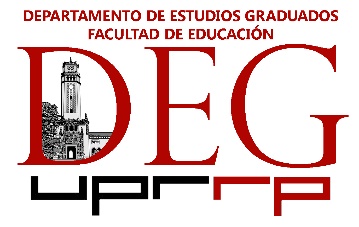 AREA DE FUNDAMENTOS DE LA EDUCACIONSELECCIÓN DE MODALIDAD DEL COMPONENTE DEFUNDAMENTOS DE LA EDUCACION DEL EXAMEN DE GRADO DOCTORALEl Área de Fundamentos de la Educación cuenta con dos modalidades para el componente de Fundamentos del Examen de Grado Doctoral:Examen escrito con preguntas abiertas para contestar en forma de ensayo el día designado por el DEG. El(la) estudiante tendrá 4 horas para contestar una pregunta requerida y una pregunta selectiva (se selecciona una de tres posibles preguntas).Ensayo de 20 páginas sobre un tema seleccionado por el(la) estudiante en acuerdo con el Área de Fundamentos de la Educación. Para esto tendrá que entregar un bosquejo sobre el tema en la fecha indicada en el calendario del Área de Fundamentos de la Educación.Utilice este formulario para indicar a qué modalidad se acoge (envíe a juan.vadi@upr.edu, Ariel.agosto@upr.edu y a loida.martinez@upr.edu en o antes del 11 de enero de 2022).Nombre:  _____________________________________	Num. Est. ____________________¿Tomará el componente de Fundamentos durante este Segundo Semestre 2021-2022?Sí ________				No __________Área de especialidad: _________________________________________________________Correo electrónico: ___________________________________________________________Me acojo a la modalidad de:	_______	Examen escrito con preguntas_______	Ensayo sobre tema a ser aprobado por profesores del Área de Fundamentos de la Educación____________________________________		_________________________Nombre y Firma							Fecha